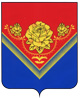 российская федерацияАдминистрация ПАВЛОВО-ПОСАДСКОГО муниципального РАЙОНА МОСКОВСКОЙ ОБЛАСТИпл. Революции, д.4, г. Павловский Посад, Московская область, 142500Тел. 8 (496 43) 2-05-87,  Факс 8 (496 43) 2-24-09.  E-mail: pavpos@mosreg.ruОБЪЯВЛЕНИЕ         В связи с выявлением предположительно бесхозяйного объекта движимого имущества, расположенного на территории городского округа Павловский Посад Московской области, просим всех заинтересованных лиц в течение 2-х месяцев со дня опубликования данного объявления обратиться в Администрацию городского округа Павловский Посад Московской области по адресу: 142500, Московская область, город Павловский Посад, площадь Революции,   дом 4  с заявлением о своих правах на указанное имущество:Перечень бесхозяйного движимого имущества, расположенного на территории городского округа Павловский Посад Московской области№ п/пНаименование объекта электросетевого хозяйстваМестоположениеТехнические характеристикиТехнические характеристики1Линия наружного освещенияМосковская область, поселок Большие Дворы, ул.Дачная (бывшее СНТ «Дружба-2»)gausselementary 50W - 28 шт.; приборы учета электроэнергии – Меркурий 201.5, № 27194453,Меркурий 201.5 №26709578,Меркурий 201.5 № 26689689;провод (неизолированный) марки А-25, А-35 – 1,09 км,  протяженность 1,09кмgausselementary 50W - 28 шт.; приборы учета электроэнергии – Меркурий 201.5, № 27194453,Меркурий 201.5 №26709578,Меркурий 201.5 № 26689689;провод (неизолированный) марки А-25, А-35 – 1,09 км,  протяженность 1,09км